YOĞUN BAKIM ÜNİTESİ DOSYA KONTROL LİSTESİ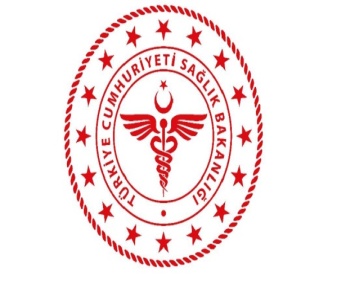 T. C.SAĞLIK BAKANLIĞISilopi İlçe Devlet HastanesiT. C.SAĞLIK BAKANLIĞISilopi İlçe Devlet HastanesiT. C.SAĞLIK BAKANLIĞISilopi İlçe Devlet HastanesiYayın Tarihi:01.02.2010Yayın Tarihi:01.02.2010T. C.SAĞLIK BAKANLIĞISilopi İlçe Devlet HastanesiT. C.SAĞLIK BAKANLIĞISilopi İlçe Devlet HastanesiT. C.SAĞLIK BAKANLIĞISilopi İlçe Devlet HastanesiRevizyon Tarihi:08.01.19Revizyon Tarihi:08.01.19T. C.SAĞLIK BAKANLIĞISilopi İlçe Devlet HastanesiT. C.SAĞLIK BAKANLIĞISilopi İlçe Devlet HastanesiT. C.SAĞLIK BAKANLIĞISilopi İlçe Devlet HastanesiRevizyon No:006Revizyon No:006T. C.SAĞLIK BAKANLIĞISilopi İlçe Devlet HastanesiT. C.SAĞLIK BAKANLIĞISilopi İlçe Devlet HastanesiT. C.SAĞLIK BAKANLIĞISilopi İlçe Devlet HastanesiDoküman No:SDH\YB.L\017 Sayfa No:1\1Doküman No:SDH\YB.L\017 Sayfa No:1\1DOSYA İÇERİĞİDOSYA İÇERİĞİÜNİTE  HEMŞİRESİHASTA KABUL GÖREVLİSİARŞİV MEMURU0ANESTEZİ VE REANİMASYON HASTA İZLEM FORMU1HASTA TABELASI2HASTANE GİRİŞ3YATAN HASTA BİLGİLENDİRME VE ONAM FORMU4YATAN HASTA BİLGİLENDİRME VE İZİN FORMU5HEMŞİRELİK SÜRECİ HASTA TANIMLAMA FORMU6TABURCULUK EĞİTİM FORMU7TETKİK RAPORLAMA SONUÇLARI8FOTOKOPİ9EPİKRİZ(ÇIKIŞ ÖZETİ)10TRANSFER FORMU11İLAÇ TESLİM FORMU (KULLANDIĞI İLAÇ VARSA)12HEMŞİRE GÖZLEM FORMU (BAŞKA SERVİSTEN TRANSFER OLMUŞSA)1314KONTROL EDEN İMZA:KONTROL EDEN İMZA: